1.1.Ime poti in logotip poti (oznaka poti):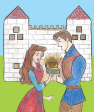 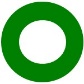 Zelena pot z zgodbo od Podgorja do Wiederdriesa     Oznaka poti: zeleno-bela markacija, princ in princesa                  2.2.Povezave na spletne strani: 
http://www.ospodgorje.si/zelena-pot/http://www.zgs.si/obmocne_enote/slovenj_gradec/gozdne_ucne_poti/index.html#c37413.3.Kratek opis zanimivosti, ki jih obiskovalci spoznajo na poti (največ 3 stavke): Učna pot vsebuje matematične, naravoslovne in literarne naloge, ki so predstavljene na informativnih tablah ter spremljajočo zgodbo iz avtorske knjige Tisti grad tam nekje. Gre za krožno učno pot, ki s svojo raznolikostjo omogoča izvedbo dni dejavnostim (športni in naravoslovni dnevi), delavnice, druženje. Sprehodimo se po gozdovih, travnikih, gozdnih cestah, mimo kmetij, vse do čudovitih razgledov proti Pohorju in Uršlji gori ter okoliškim hribom.4.4.Dolžina (v km): 9,3 km5.5.Število vsebinskih točk (to je število točk, kjer so pojasnjevalne table ipd.) in kratka oznaka: 
Pot zajema 13 informativnih tabel, na katerih je s pomočjo citatov in ilustracij iz knjige Tisti grad tam nekje predstavljena zgodba, ki se odvija po poti vse do gradu Vodriž, kjer se zgodba zaključi. Na informativnih tablah je opisana izvedba naravoslovnih-matematičnih-literarnih nalog, dodani so tudi potrebni pripomočki ter skice za lažjo izvedbo.6.6.Začetek poti (naselje): Osnovna šola Podgorje pri Slovenj Gradcu
Konec poti: Podgorje pri Slovenj Gradcu7.7.Potreben čas za ogled (v urah);  hoja………3 h…………… z vodenjem……………4 h………………….. 8.8.Gozdna učna oz. tematska pot je namenjena (ciljne skupine): šolarji, ostali pohodniki9.9.Ali je pot namenjena tudi za obisk oseb s posebnimi potrebami in katerih? Ne.Traso poti je mogoče za lažji dostop prilagoditi, saj je možen dostop do določen točk z več strani, ki lahko vključujejo tudi prevoz ljudi s posebnimi potrebami.10.10.Vodnik / zgibanka (če obstaja tiskan vodnik ali zgibanka, navedite avtorja, naslov, število strani in kje jo je mogoče dobiti/: 
Zgibanka, avtorici: Aleksandra Hovnik, Majda Tamše Horvat, naslov: Zelena pot z zgodbo, število strani: 2, dostopnost: na spletni strani šoli (http://www.ospodgorje.si/zelena-pot/), v TIC-u Slovenj Gradec ali kot poštna pošiljka11.11.Vodenje / vodenje za skupine(če se obiskovalci lahko dogovorijo za vodenje, napišite ime, naslov in telefonsko številko, el. naslov, spletni naslov ); (če vodite le skupine, to napišite): 
Osnovna šola Podgorje pri Slovenj Gradcu, Podgorje 172 , 2381 Podgorje pri Slovenj Gradcu(http://www.ospodgorje.si/, 070 649 550) in Sandi Borovnik (sandi.borovnik@gmail.com, 031346180)12.12.Ali je pot opremljena s pojasnjevalnimi tablami: da/ne Ali je pot opremljena z ostalimi pripomočki za interpretacijo: da / ne   (kateri)Pripomočki in skice za izvedbo nalog14.14.Opis poti: Pred Osnovno šolo Podgorje pri SG je prva tabla z zemljevidom in označeno potjo. Pri odcepu Močivnik se zabeleži prisotnost na poti, na jasi Močivnik pa se s pomočjo kotomera izmeri višina in razdalja izbranega drevesa. Pri kmetiji Prijolič se lahko preizkusi v guganju, pot pa se nadaljuje do grajskega ribnika. Kmalu zatem se pride do tistega gradu tam nekje – gradu Wiederdries (Vodriž). Zeleno-bele markacije vodijo vse do najvišje točke poti, kjer se lahko ugotovi premagana višinska razlika. Sledi križišče petih cest in zemljevid, ki je v pomoč pri orientaciji. Smerokaz za Podgorje popelje do jase Kobot, kjer je opisana naloga prepoznavanja drevesnih vrst. Sledita maskoti poti – princesa Veronika in princ Lovrencij, ki pokažeta najlepše razglede po bližnjih hribih in krajih. Pri ribniku Močivnik je zadnja naloga, kjer se lahko preizkusi v sestavljanju rime. Na tem mestu princ Lovrencij in princesa Veronika svojo dobroto, poštenost in ljubeznivost razdelita med vse ljudi. Vsak pohodnik ima priložnost podeliti te vrednote med svoje bližnje in jih tako povabiti na Zeleno pot z zgodbo.15.Težavnost poti:   a. Lahka   b. Srednja   c. težjaTežavnost poti:   a. Lahka   b. Srednja   c. težja16.Elektronski zapis:  https://podgorjesg.splet.arnes.si/zelena-pot/Elektronski zapis:  https://podgorjesg.splet.arnes.si/zelena-pot/17.17.SKRBNIK poti:  - kdo skrbi za pot, naslov:  OŠ Podgorje pri Slovenj Gradcu, Podgorje 172 , 2381 Podgorje pri Slovenj Gradcu                          - kako je urejeno vzdrževanje poti (financiranje): delavci šole in učenci v sodelovanju z MO SG                          - skrbniška pogodba: da / neSTATUS ZGS: a. skrbnik in upravljalec  b. partner c. drugo 1818SPLOŠNI VTIS: Pot je raznolika, vključuje zanimive naloge na informativnih tablah, omogoča izvedbo dni dejavnosti, kvizov. Primerna je za različne starostne skupine.19.19.Izpolnil (ime in priimek, naslov, telefon, el. naslov, datum):Sandi Borovnik, Podgorje 172, 2381 Podgorje pri SG, 031346180, sandi.borovnik@gmail.com, 7. 3. 2022)